Конспект внеклассного мероприятия в МАОУ «ООШ с.Акинфиево»Тема: «Сообщите где торгуют смертью.Злой волшебник – Наркоти».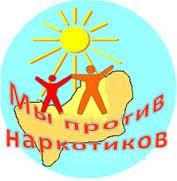 ПодготовленоУчителем начальных классовНикифоровой Аллой АнатольевнойЦели:Дать учащимся информацию об отрицательном действии, негативных последствиях злоупотребления наркотическими и психотропными веществами; учить общению с окружающими людьми; ознакомить со статьями УК РФ.Развивать навыки, позволяющие учащимся отказаться от употребления наркотиков и сопротивляться негативным явлениям в обществе;Воспитывать культуру поведения, чувство коллективизма.Оборудование:Иллюстрации по теме, надписи о вреде наркотика;Бумага, фломастеры, карандаши, клей и т.д. (ТБ)Ход занятияПСИХОЛОГИЧЕСКАЯ ИГРА “СЮРПРИЗ”ЦЕЛЬ ИГРЫ: выяснить и обсудить мотивы начала потребления наркотиков.МАТЕРИАЛЫ:  непрозрачная коробочка, в ней конфета – муляж.- Ребята, посмотрите, какая необычная коробочка стоит у вас на столе! То, что в ней лежит – “плохо”, “нельзя”, “запрещено” и даже опасно.(Коробочка лежит посередине круга, каждый участник может проявить себя по отношению к этой коробочке, как хочет)Приём “Мозговой штурм”- Как вы думаете, что бы это могло быть?(учащиеся в группах предлагают свои версии, учитель записывает на доске)- Хотите узнать, что же всё-таки там лежит?- Посмотрите!ВЫВОД:Вы все знали, что то, что лежит в коробочке – это – “плохо”, “нельзя”, “запрещено” и даже опасно, но, несмотря на это, открыли коробочку. Вы не захотели принять во внимание мои предупреждения.Так бывает и в жизни, все знают, что алкоголь, курение, наркотики – это “плохо”, нехорошо и даже опасно, но всё же многие употребляют их.- Почему?(учащиеся предлагают свои версии, я пишу на доске)- Очень часто в юном возрасте это происходит просто из любопытства, а потом человек привыкает к этому, и отказаться бывает очень трудно.- Давайте выясним тему нашего сегодняшнего занятия.Игра “Собери слово”На доске написаны буквы. Из этих букв дети должны составить и словаЙ Л З О - злойК В Ш О Е Л Н Б И - волшебникА Р О Н К И Т К - наркотик- Давайте из этих слов попробуем сформулировать тему нашего классного часа. Тема. “Злой волшебник наркотик”Учитель.  Ребята, почему же наркотик называют “злой”?(версии детей)- А почему волшебник?(версии детей)- Что вам ещё известно по данной теме?Словарная работа.НАРКОТИК – психоактивное вещество, при употреблении вызывает психическую или физическую зависимость. «Нарке» - означает недвижимость (от древнегреческого), беспамятство. Белый наркотик называют «Белой смертью»НАРКОМАНИЯ – болезнь, вызванная систематическим употреблением наркотических средств.НАРКОТИКИ – это беда! Дети – наркоманы становятся агрессивными, злобными, теряют связь с родными, вынуждены врать, идти на преступления. И на этой общей беде дельцы наживают себе капитал, позволяющий им строить коттеджи, отправляться в круизы. Наркобизнес – это огромные и легкие деньги. Для людей, распространяющих наркотики, они стали источником личного обогащения, наживы. Продавцам, конечно нужны покупатели. Ими становятся несчастные, которые привыкли к наркотикам и готовы отдать последнее за одну дозу. А привыкание наступает быстро, у многих уже после первой пробы наркотика. Продавцы специально подсылают своих людей в компании подростков. Они прикидываются обыкновенными парнями и девчатами, идут на все, предлагают первые дозы бесплатно, обещая наслаждение, решение всех проблем. Они любят провоцировать: « Наркотики – для смелых, если не трус - попробуй!» уже первая доза – это начало цепи зависимости и гибели.Беседа с учащимися. Давайте ответим на вопросы.1. Как вы думаете, почему увеличивается количество молодежи, употребляющие наркотики?2. Из-за чего подростки начинают употреблять наркотики?Запишем все эти причины и последствия на доске.Оправдание себе всегда можно найти. Но Вы знайте, что после употребления неизбежно наступают последствия, о которых никогда не стоит забывать.5. Время вопросов и ответов».Кто такой наркоман?Наркоман – «пещерный» человек, обычно живет до 30лет. Наркоманами становятся и остаются обычно те люди, у кого недостаток физических , духовных сил для того, чтобы бороться за хорошую жизнь, найти свое место в жизни. Став наркоманом, человек уже не отвечает за свои поступки. Он становится раздражительным. Часто наркоманы совершают кражи и другие преступления. Наркоманы становятся больными людьми. У таких рождаются больные дети.Какие изменения происходят с людьми, потребляющими наркотики?Наркотики воздействуют на головной мозг. Сначала они оказывают положительный результат. Движения и речь становятся более оживленными, кровяное давление повышается, сердце бьется чаще, дыхание ускоряется. Но скоро наркотик начинает действовать на мозг угнетающе: притупляется способность думать, наблюдать, быть внимательным. Человек не контролирует свое поведение, а поэтому может совершать поступки, которые наносят вред окружающим людям.Почему попробовав 1 раз наркотик, человек навсегда становится наркоманом?У наркотика коварное свойство. Организм быстро привыкает к ним и требует новых доз. При этом человек испытывает такое же мучение, как при сильной жажде, только страшнее. Вот как описывают наркомана: « Высохший человек метался по койке в больнице с решетками на окнах. Его тело корчилось от боли, покрывалось каплями пота. Больной плакал, кричал диким голосом:- Спасите! Умираю! Доктор укол! Черви, белые черви грызут меня!»Когда наркоман примет наркотик, он испытывает облегчение, как голодный, получивший кусок хлеба. Но в эти мгновения он лишается радостей жизни и приговаривает себя к мучительной смерти.Почему преступления часто совершают наркоманы?Человек идет на все – на обман, на воровство и даже на убийство, лишь бы достать наркотики. Наркотик это безжалостный палач, который требует: « Укради, убей, достань очередную дозу, прими её, иначе я подвергну тебя жуткой пытке».Являются ли курение и алкоголь наркотиками?В сигаретах есть такой наркотик – никотин. Никотин действует на мозг через 7 секунд. В течении нескольких минут его количество возрастает в несколько раз. Никотин тормозит нервную систему, учащается сердцебиение, уменьшается аппетит, мышцы дрябнут. Под воздействием алкоголя люди становятся развязанными, болтливыми, несдержанными. В течении 2 дней после пьянки вредные вещества все еще остаются в организме. Алкоголизм и курение у детей в 4 раза излечить труднее, чем у взрослых. Курить и пить опасно для здоровья. В наркотике же смертельная опасность. Воздерживайтесь от курения и никогда не берите чужих сигарет, в них может быть наркотик. Воздерживайтесь от спиртного – него могут подмешать наркотик, такие случаи были.Чтение учителем текста Дж. Родари “РЫБЫ”- Будь осторожна! – сказала как – то большая рыба рыбке маленькой. Вот это - крючок! Не трогай его! Не хватай!- Почему? – спросила маленькая рыбка.- По двум причинам, - ответила большая рыба. Начнём с того, что если ты схватишь его, тебя поймают, обваляют в муке и пожарят на сковородке. А затем съедят с гарниром из салата.- Ой, ой! Спасибо тебе большое, что предупредила! Ты спасла мне жизнь! А вторая причина?- А вторая причина в том, - объяснила большая рыба, - что я хочу тебя съесть!- В какой ситуации оказалась маленькая рыбка? (версии детей)- Может ли человек оказаться в такой ситуации? (версии детей)- Вспомните, почему нельзя слушать чужих людей, брать у них незнакомые продукты, пробовать их, нюхать?(Версии детей)Практическая работа «»Мы за жизнь, без алкоголя, наркотика, никотина!»- А сейчас, ребята, давайте своими руками сделаем буклеты, в которых покажем, что мы хотим быть здоровыми и сильными, что мы против наркотиков. (Повторение ТБ)8. Итог - рефлексия.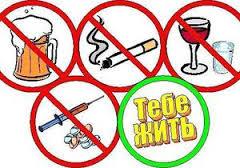 -Берегитесь белой смерти, берегитесь наркотиков! Если вы увидели, что дети принимают наркотик, скажите их родителям. Этим вы спасете им жизнь.А сейчас мы встанем в круг, возьмемся за руки и повторим за мной то, что я скажу.Ни под каким предлогом, ни под видом, ни из любопытства, ни из чувства товарищества, ни в одиночку, ни в группе, мы не будем принимать, нюхать и пробовать наркотики. Мы за здоровый образ жизни.